PHILIPPINES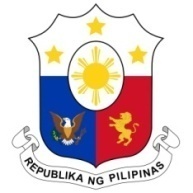 Human Rights Council36th Session of the Working Group on the Universal Periodic Review09 November 2020, General Assembly Hall, Palais des NationsMARSHALL ISLANDS Speaking Time:   1 min 35 secSpeaking Order:   58 of 73Thank you, Chair.The Philippines warmly welcomes the delegation of Marshall Islands to this UPR session.We are pleased to note the passage of a number of laws aimed at further strengthening human rights protection and welcome, in particular, those relating to child rights protection, the rights of persons with disabilities, senior citizens, gender equality,  combating trafficking in persons, and domestic violence prevention and protection, among others.We are encouraged by the government's robust efforts in the areas of climate change adaptation and disaster risk management. The Philippines commends Marshall Islands for its ratification of the CAT, ICCPR, ICESR, and ICERD.In a constructive spirit, the Philippines presents the following recommendations for consideration by Marshall Islands:Enhance statistical collection of disaggregated data on gender-based violence, including domestic violence;Intensify efforts to develop and implement responsive programs to prevent and combat trafficking in persons and to provide adequate assistance especially to child victims;Strengthen the conduct of awareness campaigns and education and training on climate change adaptation and disaster risk reduction; andConsider ratifying the ICRMW. We wish Marshall Islands every success in this review cycle.Thank you, Chair. END.